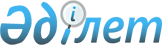 Об утверждении Перечня топографо-геодезических и картографических работ, выполняемых за счет средств республиканского бюджета
					
			Утративший силу
			
			
		
					Приказ Министра национальной экономики Республики Казахстан от 23 декабря 2014 года № 163. Зарегистрирован в Министерстве юстиции Республики Казахстан 23 января 2015 года № 10139. Утратил силу приказом Министра цифрового развития, инноваций и аэрокосмической промышленности Республики Казахстан от 3 марта 2023 года № 72/НҚ.
      Сноска. Утратил силу приказом Министра цифрового развития, инноваций и аэрокосмической промышленности РК от 03.03.2023 № 72/НҚ (вводится в действие по истечении десяти календарных дней после дня его первого официального опубликования).
      В соответствии с подпунктом 15-3) статьи 6 Закона Республики Казахстан от 3 июля 2002 года "О геодезии и картографии", ПРИКАЗЫВАЮ:
      1. Утвердить прилагаемый Перечень топографо-геодезических и картографических работ, выполняемых за счет средств республиканского бюджета.
      2. Комитету по делам строительства, жилищно-коммунального хозяйства и управления земельными ресурсами Министерства национальной экономики (Айтмухаметову К.К.) обеспечить в установленном законодательством порядке:
      1) государственную регистрацию настоящего приказа в Министерстве юстиции Республики Казахстан;
      2) официальное опубликование настоящего приказа в информационно-правовой системе "Әдiлет" и в средствах массовой информации;
      3) размещение настоящего приказа на интернет-ресурсе Министерства национальной экономики Республики Казахстан.
      3. Контроль за исполнением настоящего приказа возложить на Вице-министра национальной экономики Республики Казахстан Ускенбаева К.А.
      4. Настоящий приказ вводится в действие по истечении десяти календарных дней после дня его первого официального опубликования. Перечень
топографо-геодезических и картографических работ,
выполняемых за счет средств республиканского бюджета
      1. Определение фигуры, размеров и внешнего гравитационного поля Земли.
      2. Дистанционное зондирование и геодинамическое исследование Земли.
      3. Создание, развитие, обследование, восстановление государственных астрономогеодезических, спутниковых геодезических и нивелирных сетей всех классов, фундаментальной и первого класса гравиметрической сети, плотность и точность которых обеспечивают создание государственных топографических карт и планов.
      4. Создание, обновление и издание государственных топографических карт и планов, в том числе планов городов и населенных пунктов, в графической, цифровой, фотографической, электронной и иных формах, точность и содержание которых обеспечивают решение общегосударственных, оборонных, научно-исследовательских и иных задач.
      5. Внедрение и использование геодезической спутниковой технологии.
      6. Геодезическое, картографическое, топографическое и гидрографическое обеспечение делимитации, демаркации и проверки прохождения линии государственной границы Республики Казахстан, а также делимитации морских пространств Республики Казахстан.
      7. Картографирование шельфа морей, озер, рек, водохранилищ и создание топографических, морских навигационных карт, пособий, лоций морей, судоходных рек и водоемов.
      8. Проведение геодезических, картографических, топографических и гидрографических работ в интересах государства, его обороны и безопасности, а также обеспечения безопасности общего мореплавания на морях, судоходных реках и водоемах.
      9. Аэрокосмосъемочные работы для создания и обновления топографических и специальных карт и планов, в том числе территории иностранных государств и Мирового океана.
      10. Формирование и ведение Национального картографо-геодезического фонда.
      11. Создание и ведение географических информационных систем.
      12. Составление и издание общегеографических, политико-административных, научно-справочных и других тематических карт, планов и атласов межотраслевого назначения, учебных картографических пособий.
      13. Стандартизация, учет и упорядочение употребления географических названий, создание и ведение Государственного каталога географических названий.
      14. Проведение научно-исследовательских, опытно-конструкторских работ и внедрение современных технологий.
      15. Разработка государственных нормативов в сфере геодезической и картографической деятельности.
      16. Организация производства геодезической и картографической техники.
      17. Метрологическое обеспечение геодезических, картографических, топографических работ.
					© 2012. РГП на ПХВ «Институт законодательства и правовой информации Республики Казахстан» Министерства юстиции Республики Казахстан
				
Министр
Е. ДосаевУтвержден
приказам Министра
национальной экономики
Республики Казахстан
от 23 декабря 2014 года № 163